Влада на Република Северна Македонија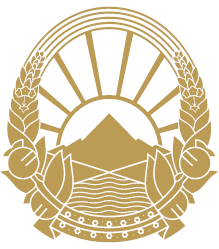 ДИРЕКЦИЈА ЗА РАДИЈАЦИОНА СИГУРНОСТ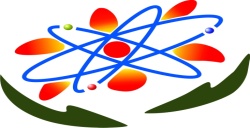 ОДДЕЛЕНИЕ ЗА ИНСПЕКЦИСКИ НАДЗОРИЗВЕШТАЈ ЗА РАБОТА НА ОДДЕЛЕНИЕТО ЗА ИНСПЕКЦИСКИ НАДЗОР ЗА ПЕРИОДОТ   Јануари –  Јуни, 2020 годинаРезимеСогласно член 35 од Законот за инспекциски надзор (,,Службен весник на Република Северна Македонија" 102/19), Дирекцијата за радијациона сигурност го подготви извештајот за работата на одделението за инспекциски надзор за периодот од Јануари – Јуни 2020г.Извештајот, согласно Правилникот за формата и содржината на шестмесечниот извештај, дава приказ на управувањето со ризиците односно  остварувањето на  ризиците за планирање на инспекциски надзори , врз основа на кои и  беше подготвена  годишната програма, причините за отстапувањата доколку се во значителна мера како и начинот на кои инспекторите постапиле со цел реализација на програмата. Во продолжение, извештајот дава информации од областа на организацијата и управувањето   од  аспект на  статусот,  раководењето, надлежностите, состојбата со  човечките ресурси во Дирекцијата со посебен осврт на одделението за инспекциски надзор каде што ќе биде дадена состојбата со  бројот на инспектори кои вршат надзор, планирана бројка за вработување, како и број на инспектори кои ги исполнуваат условите за пензионирање. Бројот на инспекциски надзори и тоа по вид, коефициент на сложеностм и по региони од целата држава заедно со неправилностите кои се констатирани ќе бидат прикажани во поглавјето на инспекциски надзор со табеларен приказ на истите. Во  поглавјето за  Обуки на инспекторите и административните работници, ќе бидат претставени обуките за стручно усовршување на инспекторите и останатите административни работници во Дирекцијата со осврт на темите на обуките и целта која треба да се постигне со нивното одржување.Во овој извештај ќе биде даден осврт на буџетот и финансирањео на активностите која ги спроведува  Дирекцијата  со цел извршување на нејзините надлежностите со давање на приказ на основните категории на приходи и расходи.Во продолжение на извештајот ќе бидат прикажани активностите од областа на меѓународната соработка на Дирекцијата, како и другите/останатите  активности со кои се придонесува подобрување и унапредување на функционирањето на истата.Во рамките на меѓународната соработка ќе бидат прикажани активностите на Дирекцијата со меѓународните институци,  со цел усогласување со европското законодавство во интерес на   евроинтеграциските процеси.Извештајот завршува со поглавјето на заклучоци и препораки во кои ќе биде претставена анализата на работата на инспекторите, реализација на остварените ризици по кои  биле планирани активностите на одделението за инспекциски надзор.Врз основа на анализата  ќе бидат извлечени заклучоци за квалитетот на работата како и дадени соодветни препораки за подобрување.Управување со ризициOостварувањето на претпоставените ризици кои послужиле како основа за подготовка на годишниот план за работа на одделението за инспекциски надзор за првата половина од оваа година покажуваат големо отстапување. Причината за вака големите отстапки е објективна и  лежи во новонастанатата состојба со пандемијата прогласена во месец Март, а предизвикана од вирусот Covid 19.Имено, правните субјекти кои се предмет на надзор на инспекторите за радијациона сигурност во најголема мера се здравствените институции ( клиниките, болниците , здравствените домови ) кои во најголема мера беа вклучени во здравствената битка со вирусот, и  приватните стоматолошкиординации кои набрзо по прогласување на пандемијата им беше дадена наредба да го стопиаат своето работење. Правните лица кои вршат дејност со извори на јонизирачко зрачење – индустриска радиографија, како и правните лица кои вршат превоз на радиоактивни извори не беа во можност да функционираат поради затварањетор на границите и меѓународните аеродроми  што беше пречка за увоз на радиоактивните  извори.Реализацијата на предвидените ризици во Јануари и Фебруари отстапува од предвидените за првиот квартал од годишниот план, од причина што не можеа да се реализираат и предвидените инспекциски надзори.Од аспект на видот на ризиците кои беа остварени се потврди дека и понатаму најголем ризик од непочитување на законските прописи таканаречените ризични области сеРабота без дозвола,Индивидуален мониторинг и контрола на квалитет,Здравствен мониторинг,Квалитет на безбедностИнспекторите беа приморани да направаат соодветни корекции на годишниот план со подготовката на месечните планови кои соодвествуваа на актуелната состојба од аспект на пандемијата.Организација и раководењеДирекцијата за радијациона сигурност има статус на правно лице со кое раководи директор назначен од Владата, кој за својата работа одговара пред истата.Во рамките на Дирекцијата функционираат 5 одделенија и тоаОдделение за човечки ресурси ( 1 вработен),Одделение за нормативно- правни работи и меѓународна соработка ( 3 ),Одделение за сметководствени работи( 1 ),Одделение за дозволи, мониторинг и вонредни настани (2 ) и Одделение за инспекциски надзор (2),Во одделението за инспекциски надзор работат два инспектори со звање инспектор -советник кои се уште не го исполнуваат условот за пензионирање, а согласно годишниот план за вработување нема предвидено вработување на нови  инспектори.Табела 1 Преглед на бројот на инспектори кои вршеле инспекциски надзор во полугодието, по вид, возраст и звање Од табелата  бр.1 може да се види дека во првите 6 месеци од тековната година во одделението за инспекциски надзор работат два инспектори со звање советник инспектор со старосна возраст од 51 и 55 години.Табела 2 Преглед на нови вработувања и пензионирања на инспектори во полугодиетоОд табелата бр.2 следува дека во одделението за инспекциски надзор во првите 6 месеци од тековната година нема предвидено ново вработување,  ниту пак намалување на бројот по основ на пензионирање. Инспекциски надзорСогласно годишниот план за 2020 година, одделението за инспекциски надзор има испланирано да изврши 213 редовни. 50 контролни и 45 вонредни инспкциски надзори  и согласно извршената анализа на ризик  констатирање кај 45 правни лица неусогласеност со законските прописи. Во првиоте 6 месеци од 2020 година инспекторите за радијациона сигурност  извршија 70 редовни, 4 контролни и 4 вонредни  инспекциски надзори и констатираа 8 нерегуларности кај правните лица кои вршат дејност со извори на јонизирачко зрачење и тоа :Кај две правно лице – работа без дозвола,Кај две правни лица –  здравствен мониторинг,Кај 1 правно лице –   мониторинг на работната средина и контрола на квалитет,Кај две правни лица - безбедносни процедури,Кај едно правно лице – транспорт на радиоактивен извор .Отстапувањето во реализцијата на годишниот план  во однос на бројот на инспекциски надзори и по број и по вид како и по региони е резултат на актуелната  состојба предизвикана од  пандемијата. Во изминатиот период дел од вработените ги користеа препораките на Владата и беа ослободени од физичко присуство на работните места. Инспекторите не беа опфатени со мерките , но Дирекцијата работеше под посебен  режим со редуцирање на бројот на вработените по принцип на дежурства.Инспекторите со дежурниот телефон за пријавување на вонредни настани беа достапни 24 часа.Табела 3 Преглед на вкупниот број на откриени неправилности и спроведени инспекциски надзори според вид во полугодието, по региони и општиниОбука на инспекторите и административните службенициВо првите шест месеци со оглед на прогласената пандемија предизвикана од вирусот  Covid 19 , вработените во Дирекцијата за радијациона сигурност не беа во можност да реализираат ниту една од планираните  општи обуки.Во првата половина од тековнава година инспекторите успешно ја завршија on line обуката за подготовка на шестмесечниот извештај за работата на одделението за инспекциски надзор организирана и спроведена од страна на Инспекцискиот Совет.Од специјализираните обуки  кои во најголем број ги организира Меѓународната Агенција за Атомска Енергија ( МААЕ) , поголемиот дел беа одложени на неодредено време поради неможноста да се излегува надвор од границите на земјата. Во првите 6 месеци инспекторите беа учесници на две on line работилници организирани од Системот за унифицирана команда и контрола ( МААЕ), со цел поддршка на имплементацијата на публикацијата за безбедносни барања за подготвеност и одговор при нуклеарни и радиолошки вонредни настани.Буџет и финансирањеОдделението за инспекциски надзор како организациона единица од Дирекцијата  користи средства од буџетот на Дирекцијата, и нема направено анализа со колкав дел учествува во трошоците.Вкупните приходи во  Дирекцијата потекнуваат од буџетот одобрен од владата и самофинансираните активности(издавањето на лиценци и дозволи).Разликата во расходите  Дирекцијата ја покрива од својата самофинансирачка сметка.Во интерес на транспарентноста, Дирекцијата своето финансиско работење го има пставено на својата вебстрана.Меѓународна соработкаОдделението за инспекциски надзор во првите 6 месеци благодареќи на добрата соработка со Меѓународната Агенција за Атомска Енергија успешно иницираше обезбедување на донација за Република Северна Македонија.Донацијата се состоеше од софистицирана опрема за тестирање на  вирусот Covid 19. Крајни корисници на добиената опрема беа Институтот за јавно здравје и Ветеринарниот факултет.Проектите во кои е предвидено усогласувањето на регулативата од областа на радијационата безбедност организирани од страна на МААЕ, а во кои Дирекцијата е активно вклучена беа одложени за втората половина на годината  со оглед на актуелната состојба со пандемијатаДруги активности на инспекциската службаВо првото шестомесечие, инспекторите за радијациона сигурност ги подготвија листите за проверка за пооделни области  во зависност од видот на изворите кои се користат во вршењето на дејноста. Листите  беа поставени на веб страната на Дирекцијата во интерес на транспарентноста.Во претходниот период инспекторите работеа на подготовка на Методологијата за работа на одделението за инспекциски надзор, која сеуште е во фаза на проверки и консултации.Заклучоци и препоракиСпецифичната состојба во која се одвиваше работата на инспекторите за радијациона сигурност во скоро 2/3 од шестомесечието претставува објективна препрека за правење на соодветна анализа на недоследноста во планирањето и детктирање на грешки со цел нивна елиминација во понатамошното планирање.Со оглед на тоа што се уште е голема неизвесноста околу сузбивање на пандемијата, одделението за инспекциски надзор со месечните планови ќе изврши корекција на годишниот план за периодот од второто шестомесечие Дел. Бр.[име и презиме]Датум:[функција / звање на раководител на инспекциска служба]Место:(м.п.)[потпис]ВидИнспектор зарадијациона сигурност]Инспектор зарадијациона сигурност]Инспектор зарадијациона сигурност]Инспектор зарадијациона сигурност]Инспектор зарадијациона сигурност]Инспектор зарадијациона сигурност]Вкупно инспекториВкупно инспекториВкупно инспекториВкупно инспекториВкупно инспекториВкупно инспекториНиво-Звање/Возраст<30 г.31-40 г.41-50 г.51-60 г.>60 г.Вкупно<30 г.31-40 г.41-50 г.51-60 г.>60 г.ВкупноБ1 – генерален инспектор0000000Б2 – главен инспектор0000000Б3 – пом. главен инспектор0000000Б4 – виш инспектор0000000В1 – советник инспектор 2 2000202В2 – самостоен инспектор0000000В3 – помошник инспектор0000000В4 – помлад инспектор0000000Вкупно000202000202ВидИнспектор за радијациона сигурностИнспектор за радијациона сигурностИнспектор за радијациона сигурностВкупно инспекториВкупно инспекториВкупно инспекториНиво-Звање/ВозрастВраб.Пенз.РазликаВраб.Пенз.РазликаБ1 – генерален инспектор00 0000Б2 – главен инспектор00 0000Б3 – пом. глав. инспектор00 0000Б4 – виш инспектор00 0000В1 – советник инспектор 00 0000В2 – самостоен инспектор00 0000В3 – помошник инспектор00 0000В4 – помлад инспектор00 0000Вкупно000000Ред.Бр.Регион/ОпштинаВид на надзорВид на надзорВид на надзорВкупно надзориВкупно неправилн.Ред.Бр.Регион/ОпштинаРедовен надзорВонред. надзорКонтрол. надзорВкупно надзориВкупно неправилн.Вардарски  регион300301Велес2212Градско003Демир Капија004Кавадарци005Лозово006Неготино1107Росоман008Свети Николе009Чашка00Источен регион4004010Берово0011Виница0012Делчево0013Зрновци0014Карбинци0015Кочани44016Македонска Каменица0017Пехчево0018Пробиштип0019Чешиново0020Штип00Југозападен регион4004021Вевчани0022Дебар22123Дебарца0024Кичево0025Македонски Брод0026Охрид22027Пласница0028Струга0029Центар Жупа0Југоисточен регион6208030Богданци0031Босилово0032Валандово22033Василево0034Гевгелија22035Дојран0036Конче0037Ново Село0038Радовиш22039Струмица220Пелагониски регион14000040Битола40141Демир Хисар0042Долнени0043Кривогаштани0044Крушево0045Могила0046Новаци0047Прилеп100148Ресен00Полошки регион0000049Боговиње0050Бревеница0051Врапчиште0052Гостивар0053Желино0054Јегуновце0055Маврово и Ростуша0056Теарце0057Тетово00Североисточен регион4200058Кратово0059Крива Паланка0060Куманово426061Липково0062Ранковце0063Старо Нагоричане00Скопски регион350439064Аеродром628165Арачиново0066Бутел0067Гази Баба22068Ѓорче Петров55169Зелениково0070Илинден0071Карпош10212172Кисела Вода0073Петровец0074Сарај0075Сопиште0076Студеничани0077Центар88078Чаир44279Чучер-Сандево0080Шуто Оризари00ВКУПНОВКУПНО7044788ставкибуџетрасходиОсновни плати 4 300 000,004 300 000,00Придонеси за социјално осигурување1 700 000,001 700 000,00Патни и дневни расходи180 000,00810 000,00Комунални услуги, греење, комуникација и транспорт700 000,001 690 000,00Материјали и ситен инвентар180 000,00540 000,00